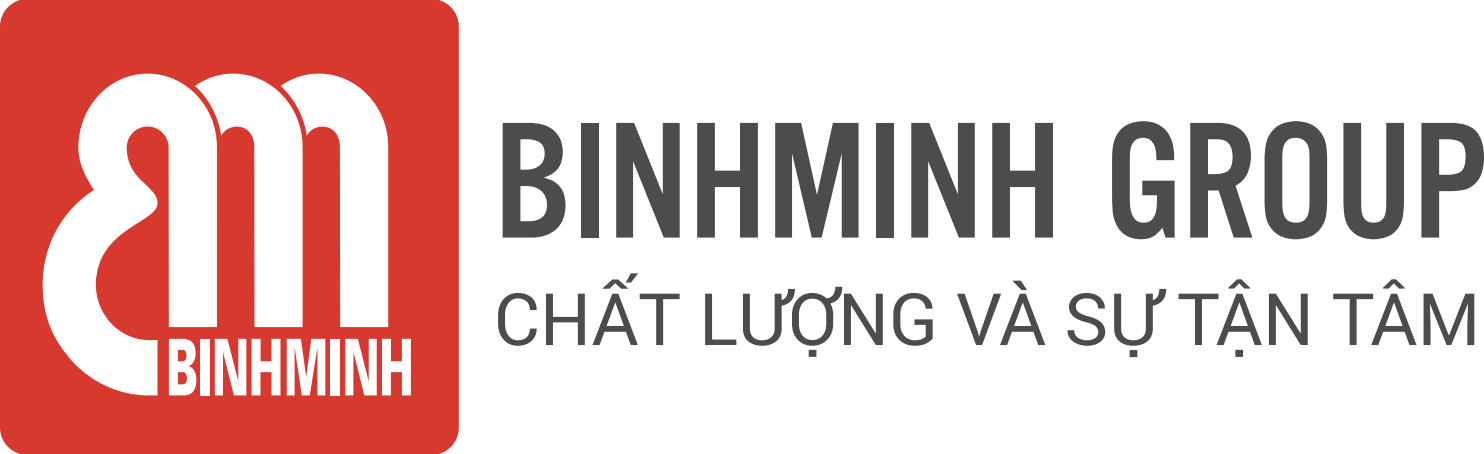 PHIẾU TỔNG HỢP NỘI DUNG BÀI HỌC LỚP 5, CHƯƠNG TRÌNH TIẾNG ANHUNIT 12: DON’T RIDE YOUR BIKE TOO FAST!REVIEW (Bài 12: ĐỪNG ĐẠP XE NHANH QUÁ !ÔN TẬP )-------------------------------- Lesson objectives (Mục tiêu bài học) ● To practice asking and answering questions about possible accidents at home (cont)(Thực hành hỏi đáp về các tai nạn có thể xảy ra tại nhà (tiếp theo) )● To practice asking and answering questions about accident prevention (cont)(Thực hành hỏi đáp về cách phòng tránh tai nạn (tiếp theo)● To review what students have learnt in unit 10, 11, 12. (Ôn tập kiến thức đã học bài 10, 11, 12)Lesson content (Nội dung bài học)Vocabulary (Từ vựng)Structures ( Cấu trúc câu)Homelink (Dặn dò về nhà)Các con học thuộc và luyện viết từ vựng.Luyện nói từ vựng và cấu trúcLuyện tập/ thực hành những bài tập còn lại con chưa hoàn thiện trên lớp. Trân trọng cảm ơn sự quan tâm, tạo điều kiện của các Thầy/Cô và Quí vị PHHS trong việc đồng hành cùng con vui họcUnit 10Unit 11Unit 12- Sports Day (Ngày hội Thể thao)-Teacher’s Day (Ngày Nhà giáo)-Independence Day  (Ngày Độc lập)-Children’s Day (Ngày Thiếu nhi)- Monday -> Sunday- play basketball (chơi bóng rổ)-Football (bóng đá)-table tennis (bóng bàn)-badminton (cầu lông)-take part in singing contest (tham gia cuộc thi hát)-do boxing (chơi đấm bốc)-cycle (đạp xe)- have sore eyes (đau mắt)- backache (đau lưng)- stomachache (đau bụng)- a high fever (sốt cao)- an earache (đau tai)- a toothache (đau răng)- a cold (cảm lạnh)- a fever (sốt)- a sore throat (đau họng)- a cough (ho)- a runny nose (sổ mũi)- a broken leg/ arm (gãy chân/tay)- allergy to flowers (dị ứng hoa)- get sunburn sick (bị cháy nắng)- tired (mệt)- take some medicine (uống thuốc)- drink (uống)- hot/ cold water (nước nóng/ lạnh)- use some eye drops (dùng thuốc nhỏ mắt)- play with matches (nghịch diêm)- ride your bike too fast (đi xe đạp quá nhanh )- fall off your bike (ngã xe đạp)- climb the tree (trèo cây)- run down the stairs (chạy xuống cầu thang)- break your arm/ leg (gãy tay/ chân)- play with the knife (nghịch dao)- cut yourself (bị cắt vào mình)- play with the stove (nghịch bếp)- get a burn (bị bỏng)- play with the kitten/ dog (chơi với chó mèo)- scratch (cào)- bite (cắn)- swing too fast (đu nhanh quá)- fall off the swing (ngã xích đu)● When will ____ be?(….diễn ra khi nào?)- It’ll be on ____. (‘ll = will)(Nó sẽ vào …)● What are you/ they going to do on Sports Day?(Bạn/ Họ sẽ làm gì vào ngày Thể thao ?)- I’m/ We’re/ They’re going to ____.(Tôi/ Chúng tôi/Họ sẽ ...)● What is he/ she going to do on Sports Day?(Anh ấy/cô ấy sẽ làm gì vào ngày Hội thể thao?)- He’s/ She’s going to ____.(Anh ấy/cô ấy sẽ…)● What’s the matter with you/ him/ her/ Tony/ …. ?(Bạn/ anh ấy/ cô ấy/Tony/ bị sao vậy? )- I/ We/ They have ____.(Tôi/chúng tôi/họ bị…)- He/ She has ____.(Anh ấy/ cô ấy bị…)● How do you feel now?(Bây giờ bạn cảm thấy thế nào?)- I feel tired. I have a headache.(Tôi thấy mệt. Tôi bị đau đầu)● You should/ shouldn’t __)(Bạn nên/ không nên …)- Yes, I will. Thanks.(Vâng. Cảm ơn bạn!)- OK, I won’t. Thanks.(Vâng,Cảm ơn bạn!)● What should I do if I have backache?(Tôi nên làm gì nếu tôi bị đau lưng?)- You should go to the doctor.(Bạn nên đi khám bác sĩ đi)- You shouldn’t carry heavy things.(Bạn không nên mang vác nặng)● Don’t ____. - OK, I won’t.(Đừng….- Được rồi.)● Why shouldn’t I ____?(Tại sao tôi không nên…?)- Because you may ____.(Bởi vì bạn có thể bị…)● What is he/ she doing?(Anh ấy/ Cô ấy đang làm gì?)- He’s/ She’s playing with matches.(Anh ấy/ Cô ấy đang nghịch diêm)● What may happen to him/ her?(Chuyện gì có thể xảy ra với anh ấy/ cô ấy vậy?)- He/ She may ____.(Anh ấy/ cô ấy có thể bị…)